ВНИМАНИЮ НЕРАБОТАЮЩИХ ПЕНСИОНЕРОВ, КОТОРЫМ УСТАНОВЛЕНА СТРАХОВАЯ ПЕНСИЯ НИЖЕ ВЕЛИЧИНЫ ПРОЖИТОЧНОГО МИНИМУМА ( в Иркутской области 9497 руб.)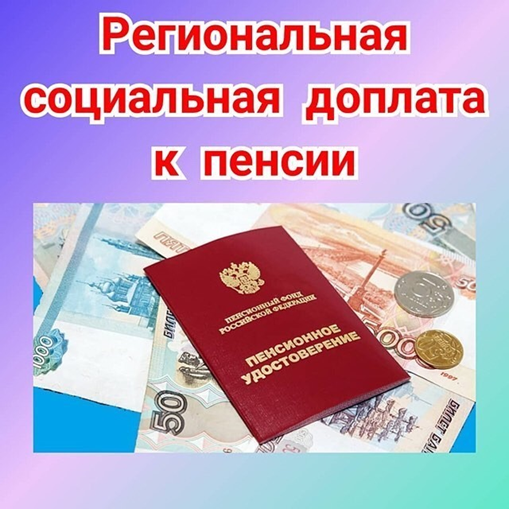 Кто имеет право на социальную доплату к пенсии в Иркутской области с 01 января 2020 года?      Определено, что проживающим на территории Иркутской области лицам, не осуществляющим трудовую и (или) иную деятельность, в период которой они подлежат обязательному пенсионному страхованию в соответствии с Федеральным законом от 15 декабря 2001 г. N 167-ФЗ "Об обязательном пенсионном страховании в Российской Федерации", пенсия (пенсии) которым установлена (установлены) в соответствии с законодательством РФ, устанавливается региональная социальная доплата к пенсии.Региональная социальная доплата к пенсии устанавливается в таком размере, чтобы общая сумма материального обеспечения пенсионера в Иркутской области с учетом данной доплаты к пенсии достигла величины прожиточного минимума пенсионера в Иркутской области ( на 2020 год в сумме 9497 руб.).ОГКУ « Управление социальной защиты населения по Братскому району» информирует:     Законом Иркутской области от 23 сентября 2019 года № 76-03 «О величине прожиточного минимума пенсионера в Иркутской области на 2020 год» установлена величина прожиточного минимума пенсионера в размере   9 497 руб., что превысило величину прожиточного минимума пенсионера в Российской Федерации и, соответственно, повлекло изменение порядка предоставления  социальных доплат к пенсии неработающим пенсионерам с 1 января 2020 года, которые до 01 января 2020 года осуществляются  пенсионным фондом РФ.                                                                                                           Согласно положениям Федерального закона от 17 июля 1999 года № 178-ФЗ «О государственной социальной помощи»,  в случае  если прожиточный минимум пенсионера в субъекте Российской Федерации установлен выше прожиточного минимума пенсионера в целом по Российской Федерации, то неработающим пенсионерам, имеющим общую сумму материального обеспечения ниже величины прожиточного минимума пенсионера в субъекте Российской Федерации,  выплачивается региональная социальная доплата.      Постановлением Правительства Иркутской области от 22 ноября 2019 года № 974-пп «Об установлении отдельным категориям граждан, проживающим на территории Иркутской области, региональной социальной доплаты к пенсии» установлена региональная социальная доплата к пенсии неработающим пенсионерам, а также утверждено Положение о порядке установления региональной социальной доплаты к пенсии в Иркутской области и предусмотрено назначение региональной доплаты к пенсии отдельным категориям пенсионеров с 1 января 2020 года без обращения с заявлением (кому была назначена федеральная социальная доплата по линии пенсионного фонда РФ).     Уполномоченным исполнительным органом государственной власти Иркутской области по организации работы по установлению региональнойсоциальной доплаты к пенсии определено министерство социального развития, опеки и попечительства Иркутской области.     Установление региональной социальной доплаты к пенсии с 01 января 2020 года осуществляется областным государственным казенным учреждением «Управление социальной защиты населения» по месту получения гражданином пенсии на основании заявления и документов.Гражданам, которым по состоянию на 31 декабря 2019 года была установлена федеральная социальная доплата по линии пенсионного фонда,   обращаться в учреждение за ее назначением нет необходимости, с 01 января 2020 года она будет предоставляться автоматически, о чем граждане будут индивидуально извещены письменно.       В соответствии с утвержденным Положением,  гражданам, которым до 1 января 2020 года не была установлена пенсия и социальная доплата к пенсии, необходимо обратиться за ее назначением с заявлением и документами в ОГКУ «Управление социальной защиты населения по Братскому району».       В этом случае региональная социальная доплата к пенсии устанавливается с 1-го числа месяца, следующего за месяцем обращения, но не ранее даты возникновения права.                                                                                                       В случае обращения пенсионера за региональной социальной доплатой к пенсии до 31 марта 2020 года, региональная социальная доплата к пенсии устанавливается с 1 января 2020 года, но не ранее чем со дня возникновения права на региональную социальную доплату к пенсии.      Региональная социальная доплата к пенсии детям-инвалидам и детям, не достигшим возраста 18 лет, которым установлена страховая пенсия по случаю потери кормильца в соответствии с Законом № 400-ФЗ или пенсия по случаю потери кормильца в соответствии с Федеральным законом от 15 декабря 2001 года № 166-ФЗ «О государственном пенсионном обеспечении в Российской Федерации», устанавливается в беззаявительном порядке со дня, с которого назначена соответствующая пенсия, но во всех случаях не ранее,  чем со дня возникновения права на указанную региональную социальную доплату к пенсии.          Для установления региональной социальной доплаты к пенсии пенсионер или его представитель обращается в расположенное по месту получения пенсии государственное учреждение Иркутской области, подведомственное министерству (на территории Братского района -  в ОГКУ «Управление социальной защиты населения по Братскому району» по адресу: г.Братск, ул.Пионерская,7)  с заявлением о предоставлении региональной социальной доплаты к пенсии. К заявлению прилагаются следующие документы:1)	документ, удостоверяющий личность пенсионера;2)	документы, удостоверяющие личность и подтверждающие полномочия представителя пенсионера, - в случае обращения с заявлением представителя пенсионера;3)	документ, подтверждающий регистрацию в системе индивидуального (персонифицированного) учета ( СНИЛС);4)	документ, выданный территориальным органом Пенсионного фонда Российской Федерации, содержащий сведения о назначении пенсии (пенсионное удостоверение);5)	документ, выданный уполномоченным органом федерального органа исполнительной власти, федерального государственного органа, осуществляющего пенсионное обеспечение в соответствии с Законом Российской Федерации от 12 февраля 1993 года № 4468-1 «О пенсионном обеспечении лиц, проходивших  военную службу, службу в органах внутренних дел,  Государственной противопожарной службе, органах по контролю за оборотом наркотических средств и психотропных веществ, учреждениях и органах уголовно-исполнительной системы, войсках национальной гвардии Российской Федерации, и их семей»,  содержащий сведения о назначении пенсии - для пенсионеров, пенсионное обеспечение которых осуществляется в соответствии с Законом N2 4468-1;6)	трудовая книжка.7)	В случае отсутствия у пенсионера трудовой книжки в заявлении об установлении региональной социальной доплаты к пенсии пенсионер указывает сведения о том, что трудовая книжка отсутствует, он не работает по трудовому договору, не осуществляет деятельность в качестве индивидуального предпринимателя, адвоката, нотариуса, занимающегося частной практикой, не относится к иным физическим лицам, профессиональная деятельность которых в соответствии с федеральными законами подлежит государственной регистрации и (или) лицензированию.Заявление и документы могут быть поданы одним из следующих способов:1)	путем личного обращения в учреждение с подлинниками документов;2)	через организации почтовой связи. В этом случае документы представляются в копиях, заверенных нотариусом или должностным лицом, уполномоченным в соответствии с законодательством на совершение нотариальных действий;4)	через многофункциональный центр предоставления государственных и муниципальных услуг ( ГАУ МФЦ «Мои документы).        При рассмотрении заявления и документов учреждение осуществляет подсчет общей суммы материального обеспечения пенсионера за календарный месяц, в котором поступило его обращение. При подсчете учреждением общей суммы материального обеспечения пенсионера учитываются суммы следующих социальных выплат, установленных в соответствии с законодательством Российской Федерации и Иркутской области:1)	пенсий, в том числе сумма полагающейся страховой пенсии по старости с учетом фиксированной выплаты к страховой пенсии, повышений фиксированной выплаты к страховой пенсии, установленной в соответствии с Федеральным законом от 28 декабря 2013 года № 400-ФЗ «О страховых пенсиях» и накопительной пенсии, установленной в соответствии с Федеральным законом от 28 декабря 2013 года N° 424-ФЗ «О накопительной пенсии», в случае отказа пенсионера от получения указанных пенсий;2)	срочной пенсионной выплаты;3)	дополнительного материального (социального) обеспечения;4)	ежемесячной денежной выплаты (включая стоимость набора социальных услуг);5)	иных мер социальной поддержки (помощи), установленных законодательством Российской Федерации, Иркутской области в денежном выражении (за исключением мер социальной поддержки, предоставляемых единовременно).    По всем вопросам, касающимся предоставления мер социальной поддержки, в том числе за разъяснением по назначению вышеуказанной региональной социальной доплаты неработающим пенсионерам,  просим обращаться в ОГКУ «Управление социальной защиты населения по Братскому району» по адресу: г.Братск, ул. Пионерская, 7, либо по тел. (83953) 45-63-28, 46-96-72,45-63-30.